Музыкальные таланты в детском садуМузыка является важным средством творческого, умственного и физического развития детей. Каждая встреча с музыкой  приносит детям огромную радость и наслаждение. Этот учебный год был богат  музыкальными талантами.Ярким событием в жизни нашего детского сада было участие в краевом фестивале- конкурсе вокального искусства « Фабрика талантов», где участвовала Федосеева Амелия из группы №9  и получила Диплом 1 степени. 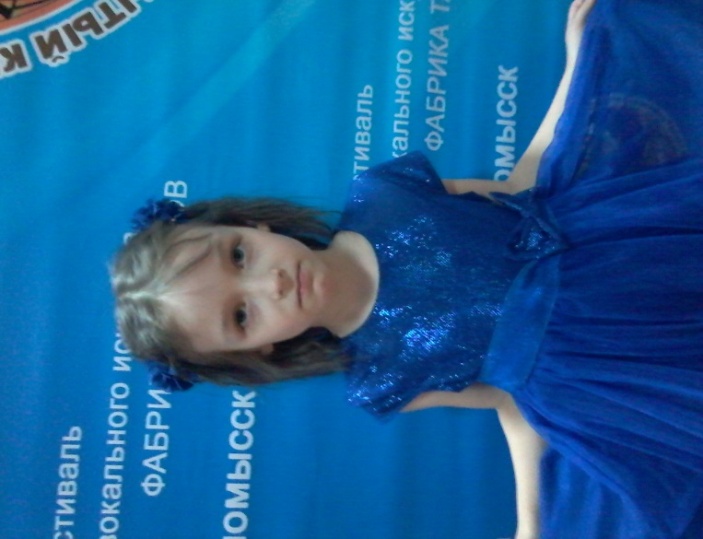 К празднику: «День Матери» наши девочки Федосеева Амелия и Юркова Катерина учавствовали в городском конкурсе, который состоялся в МБДОУ №27, и тоже заняли первое место, получили диплом 1 степени.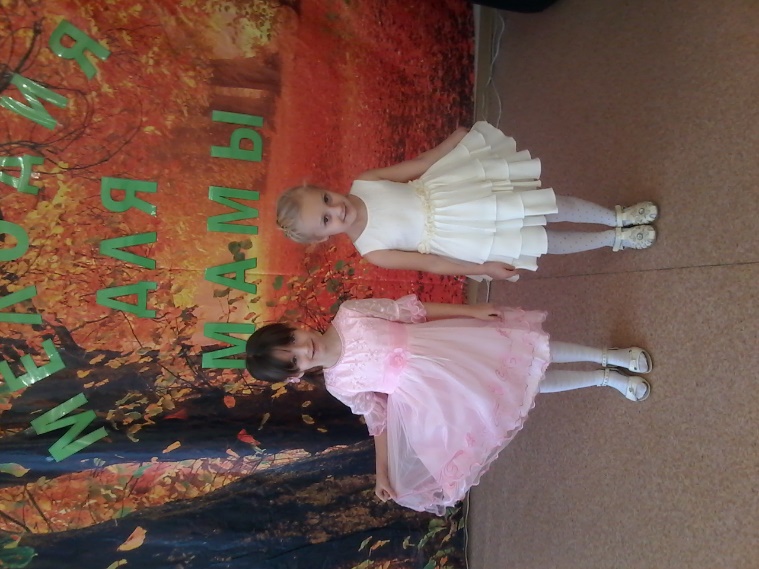 В феврале дети  участвовали в городском фестивале юных талантов  «Дошкольная радуга» в 4  номинациях: «Песня –ансамбль» - Лемешко Вика, Фараджова Айнур- группа №7, Юркова Катя- группа № 9, Купцова Полина, Гарькавая Вика, Игнатьева София- группа №8В номинации « Танец» мальчики из группы №8 Клушин Ваня, Рыбак Артем, Тишков Леонид танцевали спортивный  танец «Брейк-данс» В   номинации « Игра на музыкальных инструментах» - Ансамбль ложкарей играли Клушин Ваня, Жилин Глеб, Рыбак Артем, Суворов Игнат, Колесников Ахмед, Захаров Захар, Ложниченко Артем.В номинации -  «Оригинальный жанр» - участвовала Гарькавая Викав роли мышки в гимнастическом танце.В марте приняли участие в городском конкурсе «Невинномысская  Весна».Участвовала Федосеева Амелия из группы №9 в ГДК им.Горького с песней : «Молодая бабушка», в детской школе исскуств участвовали наши ложкари, в ГДК Родина участвовали мальчики со спортивным танцем: «Брейк данс»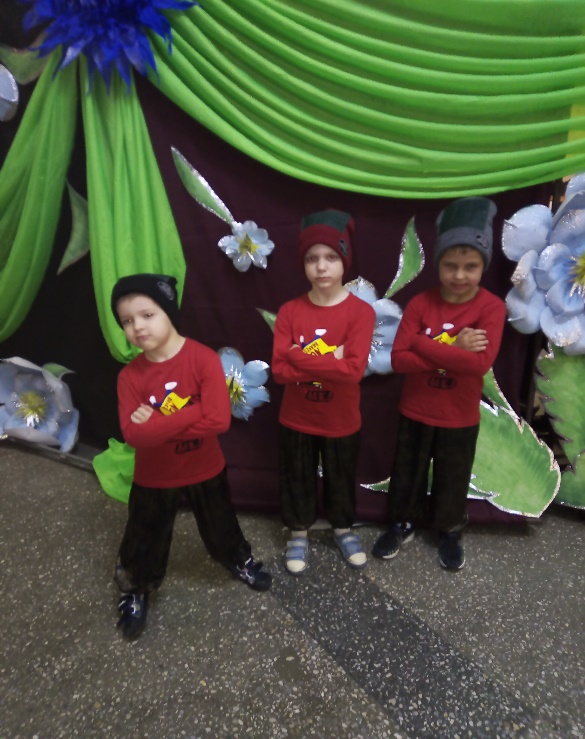 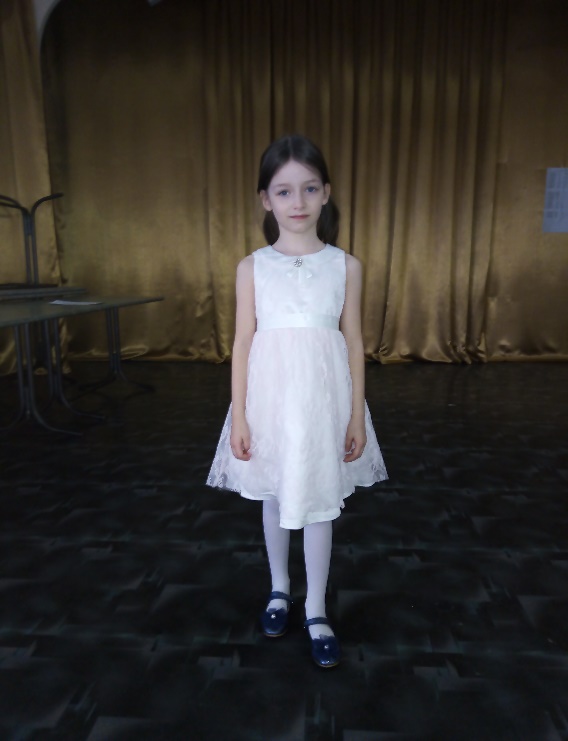   В апреле Лауреатом фестиваля «Дошкольная радуга» стал- вокальный ансамбль и ансамбль ложкарей. Все финалисты получили памятные подарки и дипломы. 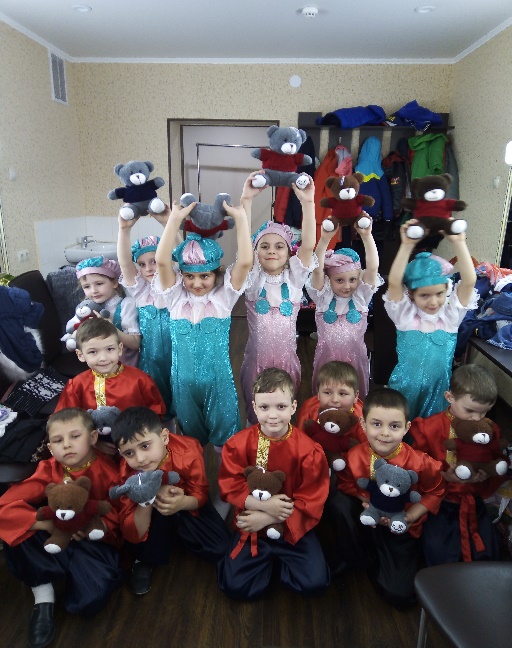 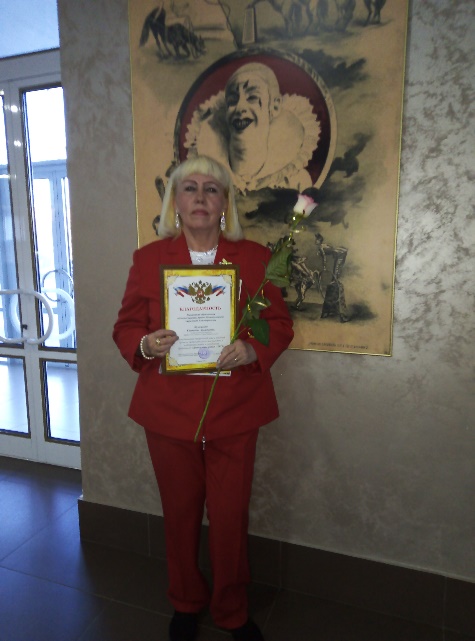  Все наши таланты  идут в школу в первый класс, очень жаль расставаться с талантливыми детьми!!!Статью подготовила:Куличенко Светлана Аркадьевна                                                                                                                                                                                                                                музыкальный руководитель МБДОУ № 51